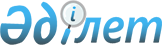 Қостанай облысының Жітіқара ауданы бойынша коммуналдық қалдықтардың түзілу және жинақталу нормаларын есептеудің қағидаларын бекіту туралыҚостанай облысы Жітіқара ауданы әкімдігінің 2021 жылғы 30 қарашадағы № 275 қаулысы.
      Қазақстан Республикасы Экология Кодексінің 365-бабы 4-тармағының 6) тармақшасына сәйкес Жітіқара ауданының әкімдігі ҚАУЛЫ ЕТЕДІ:
      1. Осы қаулының қосымшасына сәйкес қоса беріліп отырған Жітіқара ауданы бойынша коммуналдық қалдықтардың түзілу және жинақталу нормаларын есептеудің қағидалары бекітілсін.
      2. "Жітіқара ауданы әкімдігінің тұрғын үй-коммуналдық шаруашылық, жолаушылар көлігі, автомобиль жолдары және тұрғын үй инспекциясы бөлімі" мемлекеттік мекемесі Қазақстан Республикасы заңнамасында белгіленген тәртіпте:
      1) осы қаулыға қол қойылған күнінен бастап күнтізбелік жиырма күн ішінде оның қазақ және орыс тілдеріндегі электрондық түрдегі көшірмесін Қазақстан Республикасы Әділет министрлігінің "Қазақстан Республикасының Заңнама және құқықтық ақпарат институты" шаруашылық жүргізу құқығындағы республикалық мемлекеттік кәсіпорнының Қостанай облысы бойынша филиалына ресми жариялау және Қазақстан Республикасы нормативтік құқықтық актілерінің эталондық бақылау банкіне енгізу үшін жіберілуін;
      2) осы қаулыны ресми жарияланғаннан кейін оның Жітіқара ауданы әкімдігінің интернет–ресурсында орналастырылуын қамтамасыз етсін.
      3. Осы қаулының орындалуын бақылау аудан әкімінің жетекшілік ететін орынбасарына жүктелсін.
      4. Осы қаулы оның алғашқы ресми жарияланған күнінен кейін күнтізбелік он күн өткен соң қолданысқа енгізіледі. Жітіқара ауданы бойынша коммуналдық қалдықтардың түзілу және жинақталу нормаларын есептеудің қағидалары 1-тарау. Жалпы ережелер
      1. Осы коммуналдық қалдықтардың түзілу және жинақтау нормаларын есептеу қағидалары (бұдан әрі – қағидалар) Қазақстан Республикасы Экология кодексінің 365-бабы 4-тармағының 6) тармақшасына, Қазақстан Республикасы экология, геология және табиғи ресурстар министрінің 2021 жылғы 1 қыркүйектегі № 347 бұйрығымен бекітілген коммуналдық қалдықтардың түзілу және жинақтау нормаларын есептеудің үлгілік қағидаларына сәйкес әзірленді және коммуналдық қалдықтардың түзілу және жинақтау нормаларын есептеу тәртібін айқындайды.
      2. Коммуналдық қалдықтар деп тұтынудың мынадай қалдықтары түсініледі:
      1) үй шаруашылықтарының аралас қалдықтары мен бөлек жиналған қалдықтары, соның ішінде қағаз бен картон, шыны, металдар, пластмассалар, органикалық қалдықтар, ағаш, тоқыма, орамалар, пайдаланылған электр және электрондық жабдықтар, батареялар мен аккумуляторлар;
      2) аралас қалдықтар және басқа көздерден бөлек жиналған қалдықтар, егер мұндай қалдықтар өзінің сипаты мен құрамы бойынша үй шаруашылықтарының қалдықтарына ұқсас болса.
      Коммуналдық қалдықтарға өндіріс, ауыл шаруашылығы, орман шаруашылығы, балық аулау, септиктер мен кәріз желілерінің қалдықтары, сондай-ақ сарқынды сулардың тұнбасын, пайдаланудан шыққан көлік құралдарын немесе құрылыс қалдықтарын қоса алғанда, тазарту құрылыстарынан қалған қалдықтар кірмейді.
      Тұтыну қалдықтарына адамның тіршілік әрекеті нәтижесінде пайда болған, өзінің тұтыну қасиеттерін толық немесе ішінара жоғалтқан, жарамдылық не пайдалану мерзімі агрегаттық жай-күйіне қарамастан өткен, сондай-ақ меншік иесі оларды жеке-дара жойған не тұтыну қалдықтары разрядына құжатпен ауыстырған өнімдер және (немесе) бұйымдар, олардың орамалары және өзге де заттар немесе олардың қалдықтары жатады.
      3. Коммуналдық қалдықтардың қауіпті құрамдас бөліктері (электрондық және электр жабдықтары, құрамында сынабы бар қалдықтар, батареялар, аккумуляторлар және өзге де қауіпті компоненттер) бөлек жиналып, мамандандырылған кәсіпорындарға қалпына келтіруге берілуі тиіс. 2-тарау. Коммуналдық қалдықтардың түзілу және жинақталу нормаларын есептеу тәртібі
      4. Коммуналдық қалдықтардың түзілу және жинақталу нормалары тұрғын үй қорының барлық объектілері, тұрғын емес үй-жайлар үшін жеке белгіленеді.
      5. Коммуналдық қалдықтардың түзілу және жинақталу нормалары осы қағидаларға 1-қосымшаға сәйкес тұрғын үй қоры объектілерініңбарлық түрлері үшін және тұрғын емес үй-жайлар бойынша анықталады.
      6. Коммуналдық қалдықтардың түзілу және жинақталу нормаларын айқындау кейіннен есептік бірлікке жинақталу көлемін кейін есептей отырып, заттай өлшеулер жүргізу жолымен жүргізіледі.
      7. Заттай өлшеулер жүргізу үшін абаттандырудың әртүрлі деңгейі барекі үлгідегі тұрғын үй қорының объектілері бөлінеді:
      1) тұтынушыларға коммуналдық қызметтерді ұсыну үшін пайдаланылатын үйішілік инженерлік коммуникациялары мен жабдықтары бар жайлы тұрғын үй;
      2) тұтынушыларға коммуналдық қызметтер көрсету үшін пайдаланылатын үйішілік инженерлік коммуникациялары мен жабдықтары жоқ жайлы емес тұрғын үй.
      8. Халықтан түзілетін коммуналдық қалдықтардың түзілу және жинақталу нормаларын айқындау үшін тұрғын халықтың мынадай саны бар учаскелер бөлінеді:
      тұрғындарының саны – 300 мың адамға дейінгі елді мекендерде учаскелер абаттандырудың әрбір түрі бойынша тұрғындардың жалпы санының 2%-ын қамти отырып таңдалады;
      халқының саны – 300-ден 500 мың адамға дейінгі елді мекендерде – 1 %;
      тұрғындарының саны – 500 мың адамнан асатын елді мекендерде – 0,5% (оның ішінде жайлы емес сектор бойынша кемінде 500 адам).
      9. Таңдап алынған объектілерде өлшеу жүргізу алдында жергілікті атқарушы органдар коммуналдық қалдықтарды жинау мен шығаруды жүзеге асыратын ұйыммен бірлесіп, осы қағидаларға 2-қосымшаға сәйкес нысандар бойынша тұрғын қорыныңжәне тұрғын емес үй-жайлардың коммуналдық паспортын жасайды.
      10. Түзілген және жинақталған коммуналдық қалдықтардың көлемі мен массасын анықтау үшін өлшеу сызғышы мен салмақ өлшеу жабдығы қолданылады.
      11. Өлшеуді бастамас бұрын контейнердегі қалдықтар коммуналдық қалдықтарды жинау мен шығаруды жүзеге асыратын ұйыммен теңестіріледі және өлшеу сызғышының көмегімен қалдықтардың көлемі анықталады.
      12. Жинақталған қалдықтардың массасы толтырылған контейнерлерді өлшеу және коммуналдық қалдықтарды жинау мен шығаруды жүзеге асыратын ұйымның бос контейнердің массасын одан әрі шегеру жолымен айқындалады.
      13. Арнайы техниканың (қоқыс тасығыштың) шанағы бір учаскенің түзілген және жинақталған коммуналдық қалдықтарының жалпы көлемімен толық толған және басқа учаскелерден одан әрі тиеу мүмкін болмаған кезде қалдықтардың массасын автомобиль таразыларында тиелген және бос Машиналарды өлшеу арқылы анықтауға жол беріледі.
      14. Түзілген және жинақталған қалдықтардың массасы мен көлемі жөніндегі деректерді Жергілікті атқарушы орган қағидаларға 3-қосымшаға сәйкес нысан бойынша бастапқы жазба бланкісіне енгізеді.
      15. Өлшеу бойынша бастапқы материалдарды өңдегеннен кейін әрбір объектінің алынған деректері (массасы, көлемі) аптаның күндері бойынша қосылады және жергілікті атқарушы орган қағидаларға 4-қосымшаға сәйкес нысан бойынша коммуналдық қалдықтардың түзілуі мен жинақталуының жиынтық маусымдық ведомосына енгізеді.
      16. Маусымдық өлшеулер жүргізілгеннен кейін жергілікті атқарушы орган деректерді (масса, көлем) қағидаларға 5-қосымшаға сәйкес нысан бойынша коммуналдық қалдықтардың түзілуі мен жинақталуының жиынтық жылдық ведомосіне енгізеді.
      17. Белгілі бір объект бойынша өлшеу болжанатын коммуналдық қалдықтарды жинау басқа объектілерден коммуналдық қалдықтардың араласуын болдырмауы тиіс.
      18. Коммуналдық қалдықтардың жинақталуын анықтау кезінде бірдей сыйымдылықтағы стандартты контейнерлер пайдаланылады. Қалдықтарды толық есепке алу және біркелкі емес түзілу мен жинақталу коэффициентін анықтау үшін қосымша контейнерлер орнату көзделеді, оларды орнату қажеттілігі мен олардың саны таңдап алынған учаскелерді тексеру кезінде нақтыланады.
      Барлық контейнерлер толығымен тазалануы керек:
      1) күн сайын әкету кезінде - өлшеу басталғанға дейін бір тәулік бұрын;
      2) кесте бойынша әкету кезінде күн сайын – кесте бойынша әкетудің соңғы күні өлшеу аптасының алдында жүргізіледі.
      19. Өлшеу басталғанға дейін бір тәулік бұрын коммуналдық қалдықтарды жинау мен шығаруды жүзеге асыратын ұйым барлық контейнерлерді толық тазартуы тиіс.
      20. Өлшеу бойынша бастапқы материалдарды өңдеу олар жүргізілгеннен кейін келесі күннен кешіктірілмей жүргізіледі. 3-тарау. Коммуналдық қалдықтардың түзілу және жинақталу нормаларын есептеу
      21. Коммуналдық қалдықтардың түзілу және жинақталу нормаларын есептеу мынадай түрде жүргізіледі:
      1) бір тәулікте объектіде коммуналдық қалдықтарды жинауға арналған бір контейнерде түзілген және жинақталған коммуналдық қалдықтардың көлемін айқындау (Vконт, м3):
      Vконт = h * S
      мұндағы, h-контейнер негізінен жинақталған коммуналдық қалдықтардың жоғарғы нүктесіне дейінгі биіктігі, м;
      S-контейнер негізінің ауданы, м2;
      2) объектінің контейнерлік алаңында коммуналдық қалдықтарды жинауға арналған контейнерлер саны біреуден артық болған кезде контейнерлік алаңда коммуналдық қалдықтардың түзілуі мен жинақталуының жалпы көлемін (Vтәу, м3) айқындау:
      Vсут = Vконт1 + Vконт2 + Vконт3....
      мұндағы, Vконт1, Vконт2, Vконт3– контейнерлік алаңда орналасқан әрбір контейнер бойынша коммуналдық қалдықтардың түзілуі мен жинақталуының тәуліктік көлемі. Есептеу контейнерлік алаңда орналасқан контейнерлердің санына байланысты жүргізіледі;
      3) коммуналдық қалдықтарды жинауға арналған контейнерде жинақталған коммуналдық қалдықтардың тәуліктік массасын анықтау (мконт, кг) мынадай формула бойынша жүргізіледі::
      mcont = m3-MP
      мұндағы m3-қалдықтары бар тиелген контейнердің массасы, кг;
      мп-қалдықтары бар бос контейнердің салмағы, кг;
      4) объектілерде пайда болған коммуналдық қалдықтардың тәуліктік массасын анықтау (мсут, кг) мынадай формула бойынша жүргізіледі:
      msut = mkont1 + mkont2 + mkont3....
      мұнда mkont1, mkont2, mkont3-контейнерлік алаңда орналасқан көрсетілген контейнер бойынша коммуналдық қонақ үйлердің тәуліктік массасы. Есептеу контейнерлік алаңда бапталған контейнерлер санына байланысты жүргізілетін болады;
      5) реніш контейнерлік алаңнан қалдықтарды шығарғанға дейін тәуліктің бір уақытында өткізіледі. Өлшеулерді жүргізу кезеңі: жеті күн (үзіліссіз).
      қырық өлшеу: қыс-желтоқсан, қаңтар, ақпан; көктем-наурыз, сәуір, мамыр; жаз-маусым, шілде, тамыз; күз-қыркүйек, қазан, қараша.
      маусымдық бақылау кезеңі ішінде объектілер бойынша коммуналдық қалдықтардың көлемін (всез, м3) анықтау мынадай формула бойынша жүргізіледі:
      Vsez = Vsut1 + Vsut2 +.... + Vsut7
      мұндағы Vту1, Vту2-белгілі бір маусымда әрбір тәулік үшін объектілер бойынша коммуналдық қонақ үйлердің түзілу көлемі;
      6) маусымдық кезең ішінде объектіде пайда болған коммуналдық қалдықтардың массасын анықтау (мсез, кг) мынадай формула бойынша жүргізіледі::
      msez= msut1 + msut2+.... + msut7
      мұнда msut1, msut2-белгілі бір маусымда ертеңге арналған объектілер үшін коммуналдық қонақ үйлер массасы
      7) объект бойынша коммуналдық қалдықтардың түзілу шығысының саны бойынша коммуналдық қалдықтардың тәуліктік орташа маусымдық нормасын айқындау (есептеу бірлігі) мынадай формула бойынша жүргізіледі:
      көлемі бойынша (VSS, M3) :
      Vcc = Vsez/(nxa)
      массасы бойынша (MSS, kg):
      MSS = msez / (nxa)
      мұндағы n-маусымдық кезең ішіндегі бақылау тәуліктерінің саны; а - есептік бірліктердің саны;
      8) объект бойынша есептік бірлікке коммуналдық қалдықтардың тәуліктік орташа жылдық нормасын айқындау мынадай формула бойынша жүргізіледі:
      көлемі бойынша (VSS, M3) :
      Vssg = (Vzss + VVSS + Vlss + Voss)/n
      массасы бойынша (MSS, kg):
      mssg = (mzss + mwss + mlss + Moss) / n,
      мұндағы "З", "В", "Л", "О" индекстері - есепті бірлікке арналған қалдықтардың пайда болуының тәуліктік орташа маусымдық нормативін қыста - "З", көктемде - "В", жазда - "Л", күзде - " О " қанағаттанарлық деп белгілейді;
      n-жыл мезгілдерінің саны қалдықтардың пайда болуы (n = 4);
      9) объект бойынша есептік бірлікке коммуналдық қонақ үйлердің пайда болуы мен жинақталуының жылдық нормасын анықтау мынадай формула бойынша жүргізіледі:
      көлемі бойынша (VG, M3):
      VG = Vssg x PD,
      салмағы бойынша (мг, кг):
      MG = mssg H PD,
      мұндағы пд-жылдағы күндер саны;
      22. Коммуналдық қалдықтардың орташа тығыздығын, коммуналдық қалдықтардың түзілуі мен жинақталуының маусымдық және тәуліктік маусымдық біркелкі емес коэффициентін анықтау үшін қосымша мынадай есеп жүргізіледі:
      1) коммуналдық қалдықтардың орташа тығыздығын анықтау (ср, кг/м3) мынадай формула бойынша жүргізіледі:
      ср = m / V,
      мұндағы m және V-есептік бірлікке тиісінше массасы мен көлемі бойынша қалдықтардың түзілуі мен жинақталуының жылдық немесе орташа маусымдық нормативтері;
      2) Коммуналдық қалдықтардың түзілуі мен жинақталуының маусымдық әркелкілік коэффициентін (кн) анықтау мына формула бойынша жүргізіледі:
      көлемі бойынша:
      кн = Vсс / Vг
      массасы бойынша:
      кн = мсс / мг
      3) коммуналдық қалдықтардың түзілуі мен жинақталуының тәуліктік маусымдық біркелкі емес коэффициентін анықтау мынадай формула бойынша жүргізіледі:
      көлемі бойынша:
      ксн = Vmax.күн / Vсс,
      қайда Vmax.тәу-маусымда объектіде коммуналдық қалдықтардың түзілуі мен жинақталуының ең жоғары тәуліктік көлемі, м3.
      массасы бойынша:
      ксн = mmax.тәулік / мсс,
      mmax қайда.тәулік-маусымда объектіде коммуналдық қалдықтардың түзілуі мен жинақталуының ең жоғары тәуліктік массасы, кг.
      23. Нақты және есептік жылдық көлемді салыстыруды жүргізу үшін коммуналдық қалдықтардың түзілуі мен жинақталуының белгіленген жылдық нормалары объектінің бір есептік бірлігіне есептік бірлік санына көбейтіледі. Коммуналдық қалдықтардың пайда болуының алынған есептік жылдық көлемі олардың сол объектіден нақты жинақталуынан бір жыл ішінде бес пайыздан артық ерекшеленбеуге тиіс. Есептік және нақты деректер бес пайыздан астам айырмашылық болған кезде коммуналдық қалдықтардың пайда болуының сараланған нормативтері олардың пайда болуының негізгі объектілері бойынша талап етілетін қателікпен нәтижеге дейін түзетіледі. Тұрғын үй қоры мен тұрғын емес үй-жайлар объектілерінің түрлері
      Ескерту. Коммуналдық қалдықтардың түзілу және жинақталу нормаларын есептеудің қағидаларының 1-қосымшасы жаңа редакцияда - Қостанай облысы Жітіқара ауданы әкімдігінің 22.09.2022 № 225 қаулысымен (алғаш рет ресми жарияланғаннан кейін он күнтізбелік күн өткен соң қолданысқа енгізіледі).
      Нысан Тұрғын үй қоры объектісінің коммуналдық паспорты
      Елді мекен, аудан, облыс______________________________________
      1. Мекенжайы________________________________________________
      2. Қабаттылығы______________________________________________
      3. Үй иелігі нөмірі _______________________________________________
      4. Тұрғындардың саны, адам___________________________________
      5. Абаттандыру деңгейі:
      а) су құбырының, газдың, кәріздің болуы ___________________________
      б) жылыту түрі (орталық, пеш, жергілікті)_________________________
      в) отын түрі - көмір (тас көмір, қоңыр темір), ағаш отын, газ
      _______________________________________________________________
      г) қоқыс құбырының болуы_______________________________________
      д) аула аумағының алаңы, м²______________________________________
      жасыл екпелер астында_____________________________________________
      жабын астында __________________________________________________
      оның ішінде жаяусоқпақтар_______________________________________
      6. Контейнерлердің түрі, олардың саны және сыйымдылығы ___________
      7. Қалдықтарды шығару кезеңділігі_________________________________
      8. Тамақ қалдықтары мен қайталама шикізатты бөлек жинау жүргізіле ме
      (қандай және қанша) _______________________________________________
      9. Қайталама шикізатты шығару кезеңділігі__________________________
      10. Тамақ қалдықтарын шығару кезеңділігі__________________________
      11. Қауіпті қалдықтарды бөлек жинау жүргізіле ме (қандай және қанша
      фракция) _________________________________________________________
      Қолдары:
      Т.А.Ә. (болған жағдайда), лауазымы Тұрғын емес үй-жайлар объектілерінің коммуналдық паспорты
      Елді мекен, аудан, облыс ____________________________________________
      1. Объектінің атауы ______________________________________________
      2. Мекенжайы ___________________________________________________
      3. Жапсарлас салынған немесе жеке тұрған (соңғысының қабатын көрсету қажет)
      _____________________________________________________________
      4. Есеп айырысу бірліктерінің саны (қызметкерлер және т. б.) ___________
      5. Тәулігіне өткізу қабілеті: ________________________________________
      ойын-сауық кәсіпорындары үшін (орын саны) ________________________
      қоғамдық тамақтану кәсіпорындары үшін (тағам түрі) __________________
      6. Қызмет көрсететін персоналдың саны, адам ________________________
      7. Үй-жайдың жалпы алаңы, м² _____________________________________
      сауда алаңы _____________________________________________________
      қоймалық және қосалқы алаң _______________________________________
      8. Аула аумағының алаңы, м² _______________________________________
      жасыл екпелер бар ________________________________________________
      жабын қатты _____________________________________________________
      9. Контейнерлердің типі, олардың саны және сыйымдылығы ____________
      10. Қалдықтарды шығару кезеңділігі_________________________________
      11. Тамақ қалдықтары мен қайталама шикізатты бөлек жинау жүргізіле ме
      (қандай және қанша) ________________________________________________
      12. Қайталама шикізатты шығару кезеңділігі _________________________
      13. Тамақ қалдықтарын шығару езеңділігі____________________________
      ________________________________________________________________
      14. Қауіпті қалдықтарды бөлек жинау жүргізіле ме (қандай және қанша
      фракция) _________________________________________________________
      Қолдары:
      Т.А.Ә. (болған жағдайда), лауазымы
      Нысан Бастапқы жазбалар бланкісі
      _____________
      (күні)
      объектісі бойынша_______________________________________________
      (атауы, мекенжайы)
      Нысан Объектілердің топтары бойынша коммуналдық қалдықтардың түзілу мен жиналуының жиынтық айлық (маусымдық) ведомосы
      20__жылғы "___" ___________бастап "____" _______________ дейін
      Абаттандыру түрі ___________________________________________
      Қолдары
      Т.А.Ә. (болған жағдайда), лауазымы
      Нысан Коммуналдық қалдықтардың түзілуі мен жинақталуының жиынтық жылдық ведомосы
      Абаттандыру түрі ______________________________________________
      Барлығы ____________
      Тәулігіне орташа _______________
      Қолдары ______________
      Т.А.Ә. (болған жағдайда), лауазымы
					© 2012. Қазақстан Республикасы Әділет министрлігінің «Қазақстан Республикасының Заңнама және құқықтық ақпарат институты» ШЖҚ РМК
				
      Жітіқара ауданының әкімі 

Н. Өтегенов
Әкімдіктің2021 жылғы 30 қарашадағы№ 275 қаулысыменбекітілдіКоммуналдыққалдықтардың түзілужәне жинақталу нормаларынесептеудің қағидаларына1-қосымша
№ р.т.
Коммуналдық қалдықтар жинақталатын объектілер
Есептік бірлігі
1.
Жайлы үйлер
1 тұрғын
1.
Жайлы емес үйлер
1 тұрғын
2.
Жатақханалар, интернаттар, балалар үйлері, қарттар үйлері және сол сияқтылар
1 орын
3.
Қонақ үйлер, санаторийлер, демалыс үйлері
1 орын
4.
Балабақшалар, бөбекжай және басқа да мектепке дейінгі мекемелер
1 орын
5.
Мекемелер, ұйымдар, офистер, кеңселер, банктер, байланыс бөлімшелері
1 қызметкер
6.
Емханалар, медициналық орталықтар
1 келіп кету
7.
Ауруханалар, өзге де емдеу-сауықтыру мекемелері
1 төсек-орын
8.
Мектептер және өзге де оқу орындары
1 оқушы
9.
Мейрамханалар, дәмханалар, басқа да көніл көтеретін ғимараттар және қоғамдық тамақтану мекемелері
1 отыратын орын
10.
Театрлар, кинотеатрлар, концерт залдары, түнгіклубтар, ойынханалар, ойын автоматтарының залы, интернет-кафелер, компьютерлік клубтар
1 отыратын орын
11.
Мұражайлар, көрмелер
Жалпы алаңы 1 м2
12.
Стадиондар, спорт алаңдары
Жоба бойынша 1 орын
13.
Спорт, би және ойын залдары
Жалпы алаңы 1 м2
14.
Азық-түлік, өнер кәсіптік тауар дүкендері, супермаркеттер
Сауда алаңы 1 м2
15.
Машиналардан сату
Сауда орнының 1 м2
16.
Базарлар, сауда павильондары, дүңгіршектер, сөрелер
Сауда алаңы 1 м2
17.
Өнер кәсіптік, азық-түлік тауарларының көтерме базалары, қоймалары
Жалпы алаңы 1 м2
18.
Тұрмыстық қызмет корсету үйі: халыққа қызмет көрсету
Жалпы алаңы 1 м2
19.
Вокзалдар, автовокзалдар, әуежайлар
Жалпы алаңы 1 м2
20.
Жағажайлар, жолдардан көше сметалары
Жалпы алаңы 1 м2
21.
Дәріханалар
Сауда алаңы 1 м2
22.
Автотұрақтар, автомобильді жуу орындары, АЖС
1 машина-орын
23.
Автомобиль шеберханалары
1 жұмысшы
24.
Гараж кооперативтері, гараждар, паркингтер
1 гаражға
25.
Шаштараздар, косметикалық салондар
1 жұмыс орны
26
Кіржуатын орындар, химиялық тазалау орындары, тұрмыстық техниканы жөндеу орындары, тігін ательесі
Жалпы алаңы 1 м2
27
Зергерлік, аяқ киімді, сағаттарды жөндеу шеберханалары
Жалпы алаңы 1 м2
28
Кішігірім жөндеу және қызмет көрсету орындары (кілттер жасау және сол сияқтылар)
1 жұмыс орны
29
Моншалар, сауналар
Жалпы алаңы 1 м2
30
Қала аумағында жаппай іс-шаралар ұйымдастыратын заңды, саябақ қалдықтары
1000 қатысушы
31
Бау-бақша кооперативтері
1 учаскеКоммуналдыққалдықтардың түзілужәне жинақталу нормаларынесептеудің қағидаларына2-қосымшаКоммуналдыққалдықтардың түзілужәне жинақталу нормаларынесептеудің қағидаларына3--қосымша
Контейнердің р/с №
Жиналған қалдықтар қабатының биіктігі, һ, м
Контейнер негізінің алаңы, S, м²
Контейнердегі қалдықтардың көлемі, V, h*S, м³
Қалдықтар тиелген контейнердің массасы (қоқыс тасығыш), m³, кг
Бос контейнердің массасы (қоқыс тасығыш), mп, кг
Контейнердегі қалдықтардың массасы, mконт, m³ - mп
1
2
...
Тәулік ішіндегі жиыны
Vтәу
МтәуКоммуналдыққалдықтардың түзілужәне жинақталу нормаларынесептеудің қағидаларына4-қосымша
Аптаның күндері
Объектінің атауы
Объектінің қызмет түрі
Есептік бірліктің саны
Жинақталған коммуналдық қалдықтардың көлемі/массасы
Жинақталған коммуналдық қалдықтардың көлемі/массасы
Жинақталған коммуналдық қалдықтардың көлемі/массасы
Жинақталған коммуналдық қалдықтардың көлемі/массасы
Орташа тығызды-ғы, кг/м³
Барлық іріктеп алынған қайталама шикізат (бөлек жинау кезінде)
Барлық іріктеп алынған қайталама шикізат (бөлек жинау кезінде)
Аптаның күндері
Объектінің атауы
Объектінің қызмет түрі
Есептік бірліктің саны
жалпы
жалпы
1 есептік бірлікке
1 есептік бірлікке
Орташа тығызды-ғы, кг/м³
Барлық іріктеп алынған қайталама шикізат (бөлек жинау кезінде)
Барлық іріктеп алынған қайталама шикізат (бөлек жинау кезінде)
Аптаның күндері
Объектінің атауы
Объектінің қызмет түрі
Есептік бірліктің саны
кг
м³
кг
м³
Орташа тығызды-ғы, кг/м³
кг
м³
Дүйсенбі
Сейсенбі
Сәрсенбі
Бейсенбі
Жұма
Сенбі
ЖексенбіКоммуналдыққалдықтардың түзілужәне жинақталу нормаларынесептеудің қағидаларына5-қосымша
Объект
Ай
Өлшенетін бірліктің саны
Қалдықтардың жиналуы
Қалдықтардың жиналуы
Қалдықтардың жиналуы
Қалдықтардың жиналуы
Біртекті емес коэффициент
Біртекті емес коэффициент
Бөлек жинау, кг
Бөлек жинау, кг
Бөлек жинау, кг
Бөлек жинау, кг
Объект
Ай
Өлшенетін бірліктің саны
жалпы
жалпы
өлшенетін 1 бірлікке
өлшенетін 1 бірлікке
Біртекті емес коэффициент
Біртекті емес коэффициент
жалпы
жалпы
1 өлшенетін бірлікке
1 өлшенетін бірлікке
Объект
Ай
Өлшенетін бірліктің саны
м³
кг
м³
кг
м³
кг
м³
кг
м³
кг
1
2
3
4
5
6
7
8
9
10
11
12
13